Publicado en Madrid el 22/06/2023 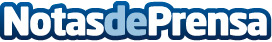 Apostar por formatos innovadores y basados en IA: Impulsion ofrece claves para diferenciarse ante la saturación publicitariaLas marcas buscan formatos con una calidad visual y estética más potente que ofrezcan elementos visuales cautivadores para capturar la atención del espectador de manera inmediata y transmitir un mensaje impactante y de valor desde el primer vistazo. La saturación de anuncios en línea se ha convertido en un problema significativo para las marcas, el 70% de los consumidores se siente abrumado por la cantidad de anuncios poco personalizados y que no se adaptan a sus preferenciasDatos de contacto:Cristina Blanco914 11 58 68Nota de prensa publicada en: https://www.notasdeprensa.es/apostar-por-formatos-innovadores-y-basados-en Categorias: Nacional Inteligencia Artificial y Robótica Comunicación Marketing http://www.notasdeprensa.es